附	件河南省普通高中学业水平合格性考试范围语文：《普通高中语文课程标准（2017 年版 2020 年修订）》 所规定的必修课程的内容。数学：《普通高中数学课程标准（2017 年版 2020 年修订）》 所规定的必修课程的内容。英语：《普通高中英语课程标准（2017 版 2020 年修订）》所 规定的必修课程的内容。日语：《普通高中日语课程标准（2017 版 2020 年修订）》所 规定的必修课程的内容。俄语：《普通高中俄语课程标准（2017 版 2020 年修订）》所 规定的必修课程的内容。思想政治：《普通高中思想政治课程标准（2017 年版 2020 年 修订）》规定的必修 1、2、3、4。2023 年 4 月以来的国内外重要 时事政治。党的二十大精神，以及党和国家在现阶段的重要方针 政策。历史：《普通高中历史课程标准（2017 年版 2020 年修订）》 所规定必修课程“中外历史纲要”模块的内容。地理：《普通高中地理课程标准（2017 年版 2020 年修订）》 所规定必修课程“地理 1”和“地理 2”两个模块的内容。— 5 —物理：《普通高中物理课程标准》（2017 年版 2020 年修订） 规定的必修课程内容，即必修 1、必修 2、必修 3 三个模块的内容。化学：《普通高中化学课程标准（2017 年版 2020 年修订）》 所规定必修课程的学习内容。生物学：《普通高中生物学课程标准（2017 年版 2020 年修订）》 所规定的必修部分“分子与细胞”和“遗传与进化”两个模块的 内容。信息技术：《普通高中信息技术课程标准（2017 年版 2020 年 修订）》规定的必修课程“模块 1：数据与计算”和“模块 2：信 息系统与社会”全部内容。河南省教育厅办公室	主动公开	2023 年 3 月 29 日印发— 6 —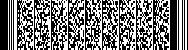 